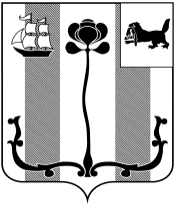 Российская ФедерацияИркутская областьШЕЛЕХОВСКИЙ РАЙОНАДМИНИСТРАЦИЯ ШЕЛЕХОВСКОГО МУНИЦИПАЛЬНОГО РАЙОНАУПРАВЛЕНИЕ ОБРАЗОВАНИЯПРИКАЗОт   21   октября 2022 года №   519Об утверждении Плана мероприятий, направленных на формирование и оценку функциональной грамотности обучающихся общеобразовательных организаций Шелеховского района, на 2022-2023 учебный год	На основании приказа Федеральной службы по надзору в сфере образования и науки и Министерства просвещения Российской Федерации от 6 мая 2019 года № 590/219 «Об утверждении Методологии и критериев оценки качества общего образования в общеобразовательных организациях на основе практики международных исследований качества подготовки обучающихся», распоряжения министерства образования Иркутской области от 30 сентября 2022 года № 55-1424-мр «О реализации комплекса мер, направленных на формирование функциональной грамотности обучающихся общеобразовательных организаций в Иркутской области, на 2022-2023 учебный год», руководствуясь Положением об Управлении образования Администрации Шелеховского муниципального района, утверждённым решением Думы Шелеховского муниципального района от 27.09.2018 № 41-рд,ПРИКАЗЫВАЮ:Утвердить прилагаемый План мероприятий, направленных на формирование и оценку функциональной грамотности обучающихся общеобразовательных организаций Шелеховского района, на 2022-2023 учебный год (далее - План мероприятий).Назначить муниципальным координатором, ответственным за реализацию мероприятий, направленных на формирование и оценку функциональной грамотности обучающихся общеобразовательных организаций Шелеховского района в 2022-2023 учебном году, Калашник Т.А., консультанта по общему образованию отдела общего и дополнительного образования Управления образования.Определить муниципальными пилотными площадками по методической поддержке/сопровождению руководящих и педагогических работников по вопросам формирования и оценки функциональной грамотности обучающихся МКОУ ШР «СОШ № 5» (директор Демьянкова О.О.), МКОУ ШР «НШДС № 14» (директор Балышева Н.А.). Руководителям муниципальных пилотных площадок (Демьянкова О.О., Балышева Н.А.) во  взаимодействии с МКУ ШР «ИМОЦ» (Максимова М.Ю.) разработать план деятельности пилотной площадки на 2022-2023 учебный год.  Руководителям общеобразовательных организаций:разработать и утвердить план мероприятий, направленных на формирование и оценку функциональной грамотности обучающихся общеобразовательной организации, на 2022-2023 учебный год, в срок до 31.10.2022;назначить школьного координатора, ответственного за вопросы формирования и оценки функциональной грамотности обучающихся в общеобразовательной организации, в срок до 31.10.2022;разместить на официальном сайте общеобразовательной организации план мероприятий, направленных на формирование и оценку функциональной грамотности обучающихся общеобразовательной организации, на 2022-2023 учебный год, в срок до 01.11.2022.Максимовой М.Ю., директору МКУ ШР «ИМОЦ» во взаимодействии с МКОУ ШР «СОШ № 5» (директор Демьянкова О.О.), МКОУ ШР «НШДС № 14» (директор Балышева Н.А.) обеспечить методическую поддержку/сопровождение руководящих и педагогических работников по вопросам формирования и оценки функциональной грамотности обучающихся.Возложить ответственность за реализацию Плана мероприятий на руководителей общеобразовательных организаций, Калашник Т.А., консультанта по общему образованию отдела общего и дополнительного образования Управления образования, Максимову М.Ю., директора МКУ ШР «ИМОЦ». Контроль исполнения приказа возложить на Пойта Ю.В, заместителя начальника управления – начальника отдела общего и дополнительного образования Управления образования.И.о. начальника Управления                                                       О.А. ПонамареваС приказом ознакомлены:___________ «___» ______________ 2022  г. __________ «___» ______________ 2022 г. ___________ «___» ______________ 2022 г. __________ «___» ______________ 2022 г. ___________ «___» ______________ 2022 г. В Дело №  04-02УТВЕРЖДЕНприказом Управления образования от  21.10.2022 №    519  План мероприятий, направленных на формирование и оценку функциональной грамотности обучающихся общеобразовательных организаций Шелеховского района, на 2022-2023 учебный год№Название мероприятияСрокиОтветственный1. Создание организационной инфраструктуры, обеспечение кадровой поддержки1. Создание организационной инфраструктуры, обеспечение кадровой поддержки1. Создание организационной инфраструктуры, обеспечение кадровой поддержки1. Создание организационной инфраструктуры, обеспечение кадровой поддержкиРазработка и утверждение Плана мероприятий, направленных на формирование и оценку функциональной грамотности обучающихся общеобразовательных  организаций Шелеховского района, на 2022-2023 учебный годОктябрь 2022 года Управление образования МКУ ШР «ИМОЦ»Разработка и утверждение Плана мероприятий, направленных на формирование и оценку функциональной грамотности обучающихся в общеобразовательных  организациях Шелеховского района, на 2022-2023 учебный годДо 31 октября2022 года Руководители общеобразовательных организацийРассмотрение на мероприятиях районных методических объединений вопросов по формированию и оценке функциональной грамотности обучающихсяВ течение 2022-2023 учебного годаМКУ ШР «ИМОЦ»Руководители районных методических объединенийОрганизационно-методическое сопровождение руководителей проблемно-творческой группы «Формирование и оценка функциональной грамотности обучающихся», подготовка и проведение мероприятий для педагогов общеобразовательных организаций Шелеховского районаВ течение 2022-2023 учебного года МКУ ШР «ИМОЦ»МКОУ ШР «СОШ № 5» Организация проведения на муниципальном уровне регионального мониторинга использования учителями образовательных организаций Шелеховского района электронного банка заданий для оценки функциональной грамотности, разработанных ФГБНУ «Институт стратегии развития образования Российской Академии образования», в учебном процессеНоябрь 2022 года, апрель 2023 годаУправление образования МКУ ШР «ИМОЦ»2. Информационно-методическое сопровождение педагогических и управленческих кадров2. Информационно-методическое сопровождение педагогических и управленческих кадров2. Информационно-методическое сопровождение педагогических и управленческих кадров2. Информационно-методическое сопровождение педагогических и управленческих кадровТеоретический семинар «Функциональная грамотность школьников как актуальный результат образования» в рамках работы проблемно-творческой группы «Формирование и оценка функциональной грамотности обучающихся» 11 октября 2022 годаМКУ ШР «ИМОЦ» МКОУ ШР «СОШ № 5»Практико-ориентированный семинар для учителей русского языка и литературы «Формирование функциональной грамотности учащихся: от теории к практике»1 ноября 2022 годаМКУ ШР «ИМОЦ»Руководитель районного методического объединения учителей русского языка и литературыОрганизация и проведение стажировочной площадки «Формирование функциональной грамотности как основы развития учебно-познавательной компетентности учащихся в процессе изучения учебных предметов начальной школы» для учителей начальных классов	 26 января 2023 годаМКУ ШР «ИМОЦ»МКОУ ШР «НШДС № 14» Практический семинар «Функциональная грамотность – основа жизненной и профессиональной успешности выпускников» в рамках работы проблемно-творческой группы «Формирование и оценка функциональной грамотности обучающихся» Январь 2023 годаМКУ ШР «ИМОЦ» МКОУ ШР «СОШ № 5»Проведение конференции лучших практик по формированию функциональной грамотности обучающихсяФевраль 2023 годаУправление образования МКУ ШР «ИМОЦ»Районный семинар «Возможности формирования функциональной грамотности на уроках информатики»Февраль 2023 годаМКУ ШР «ИМОЦ»Руководитель районного методического объединения учителей информатикиКруглый стол для учителей математики «Формирование функциональной грамотности обучающихся в урочное и внеурочное время как важнейшее условие реализации обновленного ФГОС» Март2023 годаМКУ ШР «ИМОЦ»Руководитель районного методического объединения учителей математикиСеминар для учителей физической культуры «Применение новых подходов в обучении для развития функциональной грамотности учащихся»Март2023 годаМКУ ШР «ИМОЦ»Руководитель районного методического объединения учителей физической культурыОткрытые уроки, внеурочные занятия участников проблемно-творческой группы «Формирование и оценка функциональной грамотности обучающихся на уроках и внеурочных занятиях»  	Апрель 2023 годаМКУ ШР «ИМОЦ» МКОУ ШР «СОШ № 5»Проведение методического десанта в МКОУ ШР «СОШ № 1», МКОУ ШР «СОШ № 7», МКОУ ШР «СОШ № 9», МКОУ ШР «СОШ № 124», в том числе с целью оказания методической помощи по формированию и оценке функциональной грамотности обучающихсяВ течение 2022-2023 учебного года МКУ ШР «ИМОЦ»МКОУ ШР «СОШ № 5»МКОУ ШР «НШДС № 14»Организация участия педагогических и управленческих кадров общеобразовательных организаций Шелеховского района в региональных обучающих семинарах, стажировочных сессиях, переговорных площадках, НПК по внедрению в учебный процесс банка заданий для оценки функциональной грамотности, проводимых ГАУ ДПО ИРОВ течение 2022-2023 учебного годаМКУ ШР «ИМОЦ»Руководители общеобразовательных организаций3. Информационно-просветительское сопровождение3. Информационно-просветительское сопровождение3. Информационно-просветительское сопровождение3. Информационно-просветительское сопровождениеОбсуждение вопросов  формирования и оценки функциональной грамотности обучающихся на родительских собраниях в общеобразовательных  организациях В течение 2022-2023 учебного годаРуководители общеобразовательных организацийОсвещение деятельности по реализации плана мероприятий, направленных на формирование и оценку функциональной грамотности обучающихся общеобразовательных  организаций Шелеховского района, на официальных сайтах общеобразовательных организаций, МКУ ШР «ИМОЦ»В течение годаМКУ ШР «ИМОЦ»Руководители общеобразовательных организацийПодготовка методических рекомендаций по формированию и оценке функциональной грамотности обучающихся на уроках и внеурочных занятиях в рамках деятельности проблемно-творческой группы  Июнь-сентябрь 2023 годаМКУ ШР «ИМОЦ» МКОУ ШР «СОШ № 5»4. Мероприятия, направленные на оценку функциональной грамотности обучающихся4. Мероприятия, направленные на оценку функциональной грамотности обучающихся4. Мероприятия, направленные на оценку функциональной грамотности обучающихся4. Мероприятия, направленные на оценку функциональной грамотности обучающихсяФормирование и направление списков  обучающихся 8-х классов общеобразовательных организаций Шелеховского района для реестра ОО Иркутской области, участвующих в региональной диагностике функциональной грамотности  Октябрь-ноябрь 2022 годаУправление образования Руководители общеобразовательных организацийСопровождение общеобразовательных организаций Шелеховского района, участвующих в оценке качества общего образования на основе практики международных исследований качества подготовки обучающихся (в общероссийской оценке по модели PISA и региональной диагностике функциональной грамотности обучающихся 8-х классов)Октябрь-ноябрь 2022 года	Управление образования МБУ ШР «ИМОЦ» Руководители общеобразовательных организацийАнализ результатов региональной диагностики функциональной грамотности обучающихся 8-х классов общеобразовательных организаций Шелеховского района, участвующих в региональной диагностике функциональной грамотностиНоябрь 2022 года - март 2023 годаМКУ ШР «ИМОЦ»Направление рекомендаций ГАУ ИО ЦОПМКиМКО по итогам региональной диагностики функциональной грамотности обучающихся 8-х классов Иркутской области руководителям и педагогам общеобразовательных организаций Шелеховского района для использования в работеМарт  2022 года	МКУ ШР «ИМОЦ»Руководители общеобразовательных организацийПривлечение педагогов образовательных организаций Шелеховского района  в качестве  независимых экспертов к мероприятиям по оценке качества общего образования на основе практики международных исследований качества подготовки обучающихсяНоябрь-декабрь 2022 годаМКУ ШР «ИМОЦ»5. Мероприятия, направленные на формирование функциональной грамотности обучающихся в урочной и внеурочной деятельности5. Мероприятия, направленные на формирование функциональной грамотности обучающихся в урочной и внеурочной деятельности5. Мероприятия, направленные на формирование функциональной грамотности обучающихся в урочной и внеурочной деятельности5. Мероприятия, направленные на формирование функциональной грамотности обучающихся в урочной и внеурочной деятельностиОрганизация школьных метапредметных недель В течение 2022-2023 учебного года Руководители общеобразовательных организацийОрганизация и проведение тематических классных часов, онлайн-уроков по формированию основ финансовой грамотностиВ течение 2022-2023 учебного годаРуководители общеобразовательных организацийИспользование электронного банка заданий по формированию и оценке функциональной грамотности обучающихся при разработке заданий районных интеллектуальных конкурсов, квест-игр и т.д.В течение 2022-2023 учебного годМКУ ШР «ИМОЦ»Руководители районных методических объединенийРайонная неделя открытых уроков. Анализ применения учителями-предметниками заданий, направленных на формирование функциональной грамотности обучающихсяФевраль 2023 годаМКУ ШР «ИМОЦ»Руководители Использование электронного банка заданий по формированию и оценке функциональной грамотности обучающихся для подготовки заданий  районного конкурса «Лучший ученик года»Март 2023 годаМКУ ШР «ИМОЦ»общеобразовательных организацийМетодическое сопровождение формирования функциональной грамотности обучающихся через реализацию курсов «Робототехника», «Практическая биология», «Юный программист», «Основы безопасности» центров «Точка роста»В течение 2022-2023 учебного годаУправление образованияМКУ ШР «ИМОЦ»